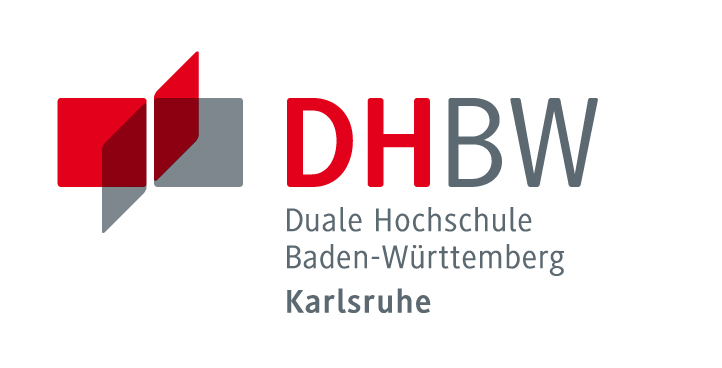 Learning Agreementfür die Anerkennung von Studienleistungen im AuslandName, Vorname:	Mr OutgoingStudiengang und Kurs:	BWL Industrie WIN B2 20Ausländische Hochschule (Name, Ort, Land):	University Windesheim, ZwolleStudienplan für das 4. SemesterZeitraum: von 1. Januar 2022 bis 25. Mai 2022Die Lernziele der an der University Windesheim, Zwolle, gehaltenen Veranstaltungen stimmen im Wesentlichen mit den an der Dualen Hochschule Baden-Württemberg Karlsruhe vermittelten Lernzielen überein.Für die Anerkennung gelten zusätzlich folgende Bedingungen als vereinbart:Ort, Datum							Unterschrift Studiengangsleitung_____________________________			_____________________________		Erst nach Genehmigung auszufüllen:Hiermit nehme ich, NAME OF THE STUDENT, Studierende/r des Studiengangs BWL-Industrie an der Dualen Hochschule Baden-Württemberg Karlsruhe, die o.g. Bedingungen zur Kenntnis und erkenne die oben genannten Regelungen zur Erbringung bzw. zur Anrechnung von Studienleistungen ausdrücklich an. 
Ort, Datum							 Unterschrift der/des Studierenden_____________________________			_____________________________Units des 4. Semesters an der DHBWECTS-CreditsPrüfungsart (Abk.)Entsprechende Units an der ausländischen HochschuleECTS-Credits